«Утверждаю»Ректор РОИБарпыбаев Т.Р._____________ «______»______ 2021г.СИСТЕМА КАЧЕСТВАРЕГИОНАЛЬНОГО ОБРАЗОВАТЕЛЬНОГО ИНСТИТУТАРУКОВОДСТВО ПО КАЧЕСТВУРК СМК 2021Версия 1.0Таш-Кумыр, 2021СОДЕРЖАНИЕВВЕДЕНИЕ…………………………………………………………….……………………   4КРАТКИЕ СВЕДЕНИЯ ОБ ОБРАЗОВАТЕЛЬНОЙ ОРГАНИЗАЦИИ	 41.	Область применения …………………………………………………………………..  8Общие положения		8Применение		8Нормативные ссылки…………………………………………………………..	. 8Термины и определения………………………………………………………………..	9Среда Института………………………………………………………………………...  10Понимание среды Института		10Понимание потребностей и ожиданий заинтересованных сторон		10Определение области применения системы менеджмента качества		11Система менеджмента качества и ее процессы		115.	Лидерство ……………………………………………………………………………..….. 125.1. Лидерство и приверженность	.. 12Общие положения	.. 12Ориентация на потребителей	.. 135.2. Политика	... 14Разработка политики в области качества	... 14Доведение политики в области качества	.. 145.3. Функции, ответственность и полномочия в Институте	.. 146.	Планирование ……………………………………………………………………….…..  15Действия в отношении рисков и возможностей	.	 15Цели в области качества и планирование их достижения	.	 16Планирование изменений	.	 167.	Средства обеспечения …………………………………………………………..….……. 177.1	Ресурсы ……………………………………………………………………………. 17Общие положения		17Человеческие ресурсы		17Инфраструктура		18Среда для функционирования процессов		18Ресурсы для мониторинга и измерения		197.1.6. Знания Института		20Компетентность		21Осведомленность		22Обмен информацией		22Документированная информация		22Общие положения ………………………………………………………...……………..  22Создание и актуализация	 22Управление документированной информацией	  238.	Деятельность на стадиях жизненного цикла услуг и продукции Института…..  23Планирование и управление деятельностью на стадиях жизненного цикла…………...  23Требования к продукции и услугам	  238.2.1. Связь с потребителями	  24Определение требований относящихся к услугам	  25Анализ требований к продукции и услугам....	  25           8.3 Проектирование и разработка услуг	  25Общие положения	  25Планирование проектирования и разработки	  27Входные данные для проектирования и разработки	  27Средства управления проектированием разработки ……………………………………  27Изменения проектирования и разработки		288.4. Управление    процессами,    продукцией    и    услугами, поставляемыми   внешними поставщиками  ………………………………………………………………….….. 288.5. Производство продукции и предоставление услуг		28Управление производством продукции и предоставлением услуг		31Идентификация и прослеживаемость		32Собственность потребителей или внешних поставщиков		32Сохранение		33Деятельность после поставки		33Управление изменениями		33Выпуск продукции и услуг		33Управление несоответствующими результатами процессов		34     9.Оценка результатов деятельности Института ………………………………..…….. 349.1. Мониторинг, измерение, анализ и оценка		34Общие положения		34Удовлетворенность потребителей		35Анализ и оценка		36Внутренний аудит		37Анализ со стороны руководства		379.3.1 Общие положения		37Исходные данные («входы») для анализа со стороны руководства		37Результаты («выходы») анализа со стороны руководства		3710.	Улучшение ………………………………………………………………………………  38Общие положения		38Несоответствия и корректирующие действия		38Постоянное улучшение		3811.  Лист рассылки …………………………………………………………………………………… 39ВВЕДЕНИЕНастоящее Руководство по качеству (далее - РК) Регионального образовательного института (далее - РОИ) является обобщающим документом его системы менеджмента качества (далее - СМК), разработанной в соответствии с требованиями ГОСТ Р ISO 9001-2015. Руководство по качеству Института предназначено быть справочником для его руководителей и персонала, а также потребителей и других заинтересованных сторон.КРАТКИЕ СВЕДЕНИЯ ОБ ОБРАЗОВАТЕЛЬНОЙ ОРГАНИЗАЦИИРегиональный образовательный институт - один из молодых высших учебных заведений Кыргызстана. Устав зарегистрирован управлением юстиции Джалал-Абадской области Кыргызской Республики и имеет свидетельство рег. № 121966-3303 У-е от 30-декабря 2019 года.Институт является центром не только науки и образования, но также культуры, просвещения и общественно-политической жизни республики. Стратегический план развития РОИ на 2019-2024 годы (далее – стратегический план развития) разработана в соответствии с миссией (Протокол №1 Ученого совета РОИ от 28.08.2019г.), учитывает и содержит приоритетные направления развития образования и науки в Кыргызской Республике, отраслевые и региональные стратегии.В качестве основных задач региона, реализация которых требует участия Института, можно выделить следующие: повышение производительности труда; усиление инновационного характера экономики, энергетики и педагогики; повышение качества и привлекательности условий жизни населения региона; реализация энергетического и экономического потенциала на основе масштабного использования технико-экономической методологии; содействие реализации экономических и энергетических конкурентных преимуществ, а также создание эффективной системы межкультурного и межконфессионального взаимодействия.Стратегический план развития направлена на создание и развитие качественно новой образовательной     организации     высшего     образования,     обладающей     собственным потенциалом дальнейшего роста и способной успешно содействовать решению задач социально-экономического развития.Миссия Института - подготовка высококвалифицированных профессиональных специалистов обладающих качественной образовательной и научно-методической компетенцией, конкуретноспособными навыками вкладывающие в социально-экономическое развитие республики.  Стратегическая цель - повышение конкурентоспособности Института в области образования, исследований и разработок, его становление как ведущего образовательного и научно-исследовательского центра, осуществляющего следующие виды деятельности:- реализация инновационных образовательных программ высшего и дополнительного профессионального образования и содействие системной модернизации высшего и профессионального образования в регионах;выполнение   фундаментальных    и   прикладных   научных    исследований    по широкому спектру наук, а также доведение результатов интеллектуальной деятельности до практического применения на основе интеграции науки, образования и производства;удовлетворение потребностей формирующейся инновационной экономики региона, основанной на  современных знаниях  и  технологиях, в  кадрах, конкурентоспособных   на  глобальном   рынке  труда,   а  также обеспечение   научных, технических и технологических решений комплексных задач территориального развития и реализации крупных программ социально-экономического развития региона.На основании перечня приоритетных направлений развития науки, технологий и техники установлены следующие приоритетные направления развития РОИ: информационно-коммуникационные технологии; рациональное природопользование; многоуровневые образовательные системы, гуманитарные и педагогические технологии; межкультурные коммуникации, электроэнергетика и электротехника, региональные и международные отношения; региональное социально-экономическое развитие, экономические прогнозирования и управления.Ректор РОИ – Барпыбаев Турдумамбет Рысбекович.Кандидат химических наук (2013 г.), и.о.доцент (2007 г.). Награждён медалем за вклад развитие ЖАГУ (2015 г.).Отличник образования (2021 г.)Автор более 15 учебно-методических разработок, 3 учебный пособий, 26 публикаций по химии, педагогике и филологии.ИнфраструктураВ структуру учреждения РОИ входят:2 центра;1 типография;1 спорт зал;1 медицинский пункт;Учебный полигон «35/10».Общежитие на 40 местПункт общественного питания на 40 местБиблиотека с книжным фондом более 3500 экземпляров книг по энергетике, экономике, педагогике и художественной литературы, электронная библиотека.Кадровое обеспечениеИнформация об образовательной деятельностиВ РОИ реализуется 5 направлений подготовки высшего профессионального образования по программам бакалавриата. Общий контингент обучающихся по основным программам бакалавриата, составила 621 студентов, в том числе по очной форме обучения - 88, а по заочной форме обучения – 533.Для повышения доступности образования и узнаваемости РОИ в информационном пространстве осуществляется поэтапное внедрение современных образовательных технологий дистанционного электронного обучения. На текущем этапе разработано более 10 электронных образовательных ресурсов. Планируется внедрение программ дополнительного профессионального образования с применением дистанционных образовательных технологий и электронного обучения. Информация о научной и инновационной деятельностиНа современном этапе реализуется концепция Института нового поколения. Это объединение усилий вокруг трех составляющих: образование, наука и трансфер технологий. Для этого Институтом с момента организации были выбраны приоритетные направления развития.В РОИ в рамках приоритетных направлений по повышения конкурентоспособности, направлены на привлечение ведущих ученых и выполнение совместных проектов с международными партнерами, имеющих - площадки с современным научным оборудованием и инфраструктурой.В РОИ создана инновационная инфраструктура, в которую входит порядка 2 научно-исследовательских лабораторий, научно-образовательный центров, 2 центра коллективного пользования, Количество зарегистрированных результатов интеллектуальной деятельности за последние 6 года - 2 единиц.Для реализации приоритетных направлений и продвижения своих разработок в экономику региона РОИ развивает партнёрство с ведущими компаниями и предприятиями. Взаимодействие с     предприятиями осуществляется посредством выполнения проектно-договорных работ.Суммарное количество публикаций сотрудников РОИ в индексируемых изданиях в период с 2017 по" 2020 год составляет 76 из них включенных в РИНЦ – 38.В период с 2014 по 2020 год было зарегистрировано 2 результата интеллектуальной деятельности (свидетельства о регистрации патентов на изобретения).Международное сотрудничествоОбщий контингент иностранных обучающихся (бакалавр) в 2019/2020 учебном году (по состоянию на 25.12.2019) составил 12 человек из числа граждан СНГ.РОИ состоит в партнерских отношениях с зарубежными вузами, в 2019 году заключены соглашения с 2 ВУЗами (Россия и Узбекистан), будущем планируется увеличить взаимоотношение с другими образовательными учреждениями Казакстана, Таджикстана, Белорусии и дального зарубежья.Ключевым фактором международного сотрудничества РОИ является развитие академической мобильности сотрудников и студентов. Программы международного академического обмена реализуются в рамках общеинститутских соглашений РОИ об обмене обучающимися с 2 образовательными учреждениями.Наработанный специалистами РОИ опыт привлечения иностранных абитуриентов и создания целостной системы для поддержки этой деятельности изложен в комплексном и стратегическом плане РОИ.Трудоустройство выпускников и взаимодействие с работодателямиВ целом по РОИ доля трудоустроенных выпускников по итогам 2020 г. - 86 %.Базовых кафедр - 3.Основные работодатели и площадки для проведения практик и стажировок студентов и преподавателей: образовательные организации, министерства и ведомства субъектов, крупные промышленные государственные предприятия, организации банковской сферы и сервисные компании, такие как: предпритие строящихся ГЭС, Күрп Сайская и Токтогульская ГЭС, Таш-Кумырская и Уч Курганская ГЭС, Камбар Атинская ГЭС-2, АКБ “Кыргызстан”, банк “Керемет”, “Айыл банк”, банк “Бай Түшүм”, банк “Компаньон” и др.Формы взаимодействия с работодателями: реализация учебных и производственных практик и стажировок преподавателей и студентов на предприятии; организация и проведение научно-практических конференций, семинаров, круглых столов, мастер-классов, лекций с привлечением работодателей, центров занятости, кадровых агентств; организация встреч представителей работодателя со студентами, экскурсии на предприятия; участие в ярмарках вакансий, днях карьеры, днях распределений; совместное проведение итоговых аттестаций выпускников; заключение долгосрочных договоров с различными предприятиями и организациями на проведение целевых наборов абитуриентов.Поддержка студентовВ целях поддержки и стимулирования личного потенциала обучающихся в РОИ назначаются стипендии в соответствии с Законом об образовании. Также обучающиеся    РОИ    являются    получателями    именных    стипендий    профессора М.Р.Сооронбаева, стипендии мэра г. Таш-Кумыр, стипендии с ректорского фонда и других.В целях материальной и социальной поддержки обучающихся РОИ в соответствии с Порядком назначения и выплаты материальной поддержки нуждающимся обучающимся РОИ выплачивается материальная поддержка за счет средств, полученных от приносящей доход деятельности РОИ.Поддержка обучающихся осуществляется и в предоставлении койко-места в общежитии Института. Для студентов контрактной форм обучения установлена стоимость оплаты за проживание в общежитии, которая составляет 300 сомов. Все иногородние студенты Института, нуждающиеся в предоставлении койко-мест в общежитии, обеспечены местами на 100 %.С целью консолидации и интеграции студенческих общественных объединений РОИ, развития целостной системы студенческого самоуправления и повышения роли студенчества в обеспечении модернизации высшего образования в 2017году был создан Молодежный комитет. Это позволило создать площадки для взаимодействия и функционирования студенческих объединений и послужило толчком для новых инициатив и проектов.           1.ОБЛАСТЬ ПРИМЕНЕНИЯ         1.1.Общие положенияРуководство по качеству Регионального образовательного института - это основной документ, который описывает область применения системы качества, процессы, охватываемые системой, взаимодействие этих процессов, а также определяет процедуры, необходимые для разработки и реализации политики и целей в области качества, удовлетворения требований потребителей.        1.2.ПрименениеСистема качества (СК) распространяется:на образовательную деятельность РОИ;научную деятельность РОИ;инновационную деятельность РОИ.Область применения СК РОИ включает отделения, кафедры, структурные подразделения, отмеченные в организационной структуре РОИ.Положения настоящего Руководства по качеству подлежат обязательному применению для всех структурных подразделениях Института, задействованных в СК РОИ.         2.НОРМАТИВНЫЕ ССЫЛКИВ настоящем РК использованы ссылки на следующие нормативные документы: 	- Конституция Кыргызской Республики принята референдумом (всенародным голосованием) 27 июня 2010 года (введена в действие Законом КР от 27 июня 2010 года), (в  редакции Закона КР от 28 декабря 2016 года № 218), внесены изменения Законом Кыргызской Республики «О внесении изменений в Конституцию Кыргызской Республики» от 28 декабря 2016 года № 218, принятым референдумом (всенародным голосованием) 11 декабря 2016 годаОфициальный текст Конституции Кыргызской Республики обнародован Указом Президента Кыргызской Республики от 27 января 2017 года № 14 во исполнение части 2 статьи 2 Закона Кыргызской Республики «О внесении изменений в Конституцию Кыргызской Республики», принятого референдумом (всенародным голосованием) 11 декабря 2016 года;-Трудовой Кодекс Кыргызской Республики от 4 августа 2004 года № 10;-Закон Кыргызской Республики от 30 апреля 2003 года № 92  Об образовании;-Закон Кыргызской Республики от 15 октября 1999 года № 111 О некоммерческих организациях (В редакции Законов КР от 30 мая 2014 года № 82, 23 апреля 2016 года № 51);-Постановление Правительства Кыргызской Республики от 18 мая 2009 года № 300 Об утверждении Положения о формировании и применении тарифов на платные образовательные услуги в Кыргызской Республике;-Постановление Правительства Кыргызской Республики от 29 мая 2012 года № 346 Об утверждении нормативных правовых актов, регулирующих деятельность образовательных организаций высшего и среднего профессионального образования Кыргызской Республики;-Постановление Правительства Кыргызской Республики от 29 сентября  2015 года № 670 Об утверждении актов по независимой аккредитации в системе образования Кыргызской Республики (В редакции постановления Правительства КР от 4 октября 2016 года № 525);-Постановление Правительства КР  от 20 ноября 2015 года № 788  Об утверждении типовых штатов организаций среднего и высшего профессионального образования системы Министерства образования и науки Кыргызской Республики;-УСТАВ  Регионального образовательного инстиута (зарегистрирован управлением юстиции Джалал-Абадской области Кыргызской Республики и имеет свидетельство рег. № 121966-3303 У-е от 30-декабря 2019 года;-ISO 9000:2015 Системы менеджмента качества. Основные положения и словарь;-ISO 9001:2015 Системы менеджмента качества. Требования;- Инструкция по делопроизводству РОИ (Утверждена приказом ректора РОИ от 17.04.2017 № 04/41);  - Коллективный договор РОИ на 2017-2020 гг.;-Нормативные акты РОИ.       3. ТЕРМИНЫ И ОПРЕДЕЛЕНИЯВ настоящем РК применяются термины и определения в соответствии со стандартом ГОСТ Р ИСО 9000:2015 «Система менеджмента качества. Основные положения и словарь», а также следующие:Образование - целенаправленный процесс воспитания и обучения в интересах человека, общества, государства, сопровождающийся констатацией достижения обучающимся установленных государством образовательных уровней (образовательных цензов);Институт - организация, основными процессами деятельности которой являются образовательный процесс, а также научные исследования и разработки;Образовательный процесс - передача и освоение социально-культурного опыта, знаний и навыков, а также формирование способности к их обогащению;Результат образовательного процесса - образовательная услуга;Образовательные услуги - комплекс целенаправленно создаваемых и предлагаемых возможностей для приобретения знаний и умений с целью удовлетворения образовательных потребностей. По своим целям и содержанию образовательные услуги подразделяются на: профессиональные - образовательные услуги, ориентированные на потребности рынка труда и связанные с воспроизводством рабочей силы; социальные -ориентированные на потребности развития организаций и социальных общностей; социально-культурные - ориентированные на потребности развития человека;Научные исследования - работы научного характера, связанные с научным поиском, проведением исследований, экспериментов в целях расширения имеющихся и получения новых знаний, проверки научных гипотез, установления закономерностей, проявляющихся в природе и в обществе, научных обобщений, научного обоснования проектов;Качество образования рассматривается в двух аспектах:Качество результата образовательного процесса: соответствие уровня знаний обучающихся и    выпускников РОИ  требованиям  Государственных образовательных стандартов высшего профессионального образования;Характеристики системы обеспечения, качества: содержания образования, уровня подготовки абитуриентов, преподавательских кадров, информационно-методического обеспечения, материально-технического обеспечения, используемых образовательных технологий;Заинтересованные стороны в деятельности РОИ:Потребители  - абитуриенты,  студенты,  выпускники,  родители   (попечители), предприятия   (организации),   государство.   Студентов   (выпускников)   можно   считать внутренними потребителями, а предприятия (организации) и государство - конечными пользователями;       Управление - Министерство образования и науки КР;Поставщики - средние учебные и средние профессиональные учебные заведения, учреждения высшего профессионального образования;Персонал — работники Института.Сокращения:СМК - система менеджмента качества; СК - система качества;	ППС - профессорско-преподавательский состав;
КД - корректирующие действия;ПД - предупреждающие действия;ОУ - образовательное учреждение;ДП - документированная процедура;НИОКР - научно-исследовательские и опытно-конструкторские работы;	НИР - научно-исследовательская работа;НИРС-научно-исследовательская работа студентов;РК - руководство по качеству;ТМ СК - типовая модель системы качества;ГОС ВПО - государственный образовательный стандарт высшего профессионально образования      4. СРЕДА ИНСТИТУТА       4.1.Понимание среды ИнститутаИнститут систематически определяет и оценивает внешние и внутренние факторы, относящиеся к его стратегическому направлению и влияющие на результативность СМК образовательной организации. Определение и оценка внешних факторов в зависимости от уровня управления и горизонта планирования включает рассмотрение следующих аспектов:-законодательные и нормативно-правовые требования и их изменения;-конкуренция между образовательными организациями на региональном, республиканском и международном уровнях;-научно-технологическое развитие;-экономические, рыночные и социальные (включая демографические) процессы;-институциональные изменения в сфере образования.В рамках оценки внутренней среды Института рассматриваются факторы, связанные с результатами деятельности образовательной организации и его структурных подразделений, условиями для успешной работы персонала и учебы обучающихся, организационной культурой и знаниями.4.2	Понимание потребностей и ожиданий заинтересованных сторонОсновной задачей РОИ является наиболее полное удовлетворение существующих и предполагаемых ожиданий и потребностей заинтересованных сторон. Процессы, связанные с потребителями, являются ключевыми и оказывают решающее воздействие на достижение главных целей Института. РОИ всецело зависит от своих потребителей и в силу этого формирует механизмы определения их запросов и требований.Институт выделяет следующие категории прямых и косвенных потребителей своей продукции, а также иные заинтересованные стороны:-обучающиеся (как студенты, так и слушатели различных курсов и программ), соискатели ученой степени и их родители;-абитуриенты и их родители;-работодатели (предприятия и организации, государственные учреждения, посредники на рынке труда);-персонал Института (административно-управленческий персонал, профессорско-преподавательский состав и вспомогательный персонал);-органы законодательной и исполнительной власти;-государство и общество в целом.Основная ответственность за определение и анализ требований заинтересованных сторон в Институте возложена на отдел качества, науки и внешним связам, кафедры. Для определения и анализа потребностей и ожиданий заинтересованных сторон указанные структурные подразделения реализуют следующие мероприятия:-анализ вторичной информации, позволяющей получить представление о потребностях и ожиданиях заинтересованных сторон (заявки работодателей; заявки от заказчиков НИР; договоры, заключенные с организациями; сведения службы занятости; статистические данные; данные о конкурсе на направления; результаты исследований, проводимых другими организациями и пр.);-маркетинговые исследования;-опросы, в т.ч. в формате личного интервью с обучающимися, выпускниками и их родителями, работодателями;-оценка конкурентной позиции Института на рынке образовательных и научно-исследовательских услуг.Сбор и анализ информации для определения требований и степени удовлетворенности заинтересованных сторон осуществляет Учебная часть и соответствующие структурные подразделения Института. Мониторинг информации от работодателей и служб занятости осуществляет Отдел практик и трудоустройства выпускников.Руководство Института гарантирует, что требования и ожидания потребителей и других заинтересованных сторон определены, установлены и переведены в требования к содержанию, технологиям образования и методам контроля.Обеспечение высшим руководством Института выполнения всех установленных требований осуществляется путем измерения и мониторинга результатов деятельности РОИ, а также постоянным их усовершенствованием, продиктованным изменениями внешней среды.4.3 Определение области применения системы менеджмента качестваОбласть применения СМК Института включает процессы подготовки обучающихся всех уровней высшего образования и научных кадров высшей квалификации, а также научной и инновационной деятельности в соответствии с реестром процессов и видов деятельности Института.СМК распространяется на образовательную, научную и инновационную деятельность Института.В области применения СМК определены следующие требования, как неприменимые согласно ISO 9001:2015 и ГОСТ ИСО 9001-2015:п. 8.5.1 - процессы образовательной, научно-исследовательской и инновационной деятельности не являются специальными;п. 8.5.4 - неприменим к процессам образовательной и инновационной деятельности;п. 8.5.5  - неприменим   к   процессам   образовательной   и   инновационной деятельности.4.4 Система менеджмента качества и ее процессыСМК РОИ является совокупностью мероприятий, методов и средств, обеспечивающей предоставление качественных образовательных услуг всех уровней высшего образования, программ дополнительного образования, инновационной деятельности, а также гарантии качества проводимых НИОКР на всех этапах: от первоначального определения и до конечного удовлетворения требований ГОС ВПО, потребностей МОиН КР, а также др. потребителей и заинтересованных сторон. В РОИ разработана, документально оформлена, внедрена и поддерживается в рабочем состоянии СМК, результативность которой постоянно улучшается в соответствии с требованиями ГОСТ Р ИСО 9001-2015 «Системы менеджмента качества. Требования» и ТМ СК для ОУ.Модель СК РОИ, основана на процессном и системном подходах и показывает, что стороны, заинтересованные в гарантии качества, играют существенную роль при определении входных данных для системы. Данная модель охватывает все основные требования «Стандартов и директив ENQA» и ISO 9001:2015, не детализируя их (в скобках приведены номера стандартов ENQA, относящихся к соответствующему разделу модели СК). Мониторинг удовлетворенности заинтересованных сторон позволяет контролировать пригодность системы гарантии качества.Модель системы качества РОИ.Реестр процессов и видов деятельности в рамках СМК РОИ1. Деятельность руководства в СК РОИРазработка стратегии, политики и целей в области качестваПланирование и развитие СК РОИ Распределение ответственности и полномочийАнализ СК РОИ со стороны руководстваИнформирование общества2.	Основные процессы научно-образовательной деятельности РОИМаркетингПроектирование и разработка основных образовательных программПрием студентовРеализация основных образовательных программВоспитательная и внеучебная работа с обучающимисяПроектирование программ дополнительного образованияРеализация программ дополнительного образованияПодготовка кадров высшей квалификации (аспирантура/докторантура)Научно-исследовательская и инновационная деятельностьМеждународная деятельность3.	Обеспечивающие процессы ОУУправление персоналомУправление образовательной средой
З.З.Редакционно-издательская деятельность3.4 Библиотечное и информационное обслуживание 3.5.Управление информационной средойУправление закупкамиОбеспечение безопасности жизнедеятельности (БЖД)
3.8.Социальная поддержка сотрудников и студентов4.	Измерения, анализ и улучшение в рамках основных и обеспечивающих процессовМониторинг, измерение и анализ процессовУправление несоответствиямиУлучшение процессовРеестр процессов и виды деятельности обязательны для прохождения Институтом процедуры государственной аккредитации.5. ЛИДЕРСТВО5.1 Лидерство и приверженность 5.1.1 Общие положенияВысшее руководство Института, демонстрируя свое лидерство и приверженность в отношении СМК, обеспечивает:-установление и актуализацию политики в области качества и принятия на себя ответственности за результативность системы менеджмента качества,-постановку четких и измеримых целей в области качества с учетом потребностей и ожидания заинтересованных сторон, которые согласуются с условиями среды Института, основными принципами государственной политики Кыргызской Республики в сфере образования и стратегическим направлением развития Института;-разработку мероприятий по достижению целей в области качества и намеченных результатов;   -интеграцию требований системы менеджмента качества в процессы образовательной деятельности Института;-привлечения внимания персонала Института к важности удовлетворения потребностей заинтересованных сторон;-содействие применению процессного подхода и риск-ориентированного мышления в Институте;-распространение в организации понимания важности результативного менеджмента качества и соответствия требованиям системы менеджмента качества;-проведение периодического анализа системы менеджмента качества со стороны руководства;-необходимыми ресурсами, достаточными для результативного функционирования системы менеджмента качества;-проведение обучения персонала и осуществления поддержки других руководителей образовательной организации в демонстрации ими лидерства в сфере их ответственности;-совершенствование собственных знаний и навыков в вопросах качества через обучение на различных курсах, семинарах, участие в форумах, конференциях, с тем, чтобы собственным примером подтвердить следование обязательствам в области качества, взятым на себя Институтом в целом;-вовлечение руководства и оказания поддержки участия сотрудников в обеспечении результативности системы менеджмента качества и ее улучшения;-информирование общества о результатах деятельности Института, его достижениях и планах развития.Свидетельствами принятия обязательств по разработке, внедрению и развитию СМК являются:-протоколы заседаний и решения Ученого Совета РОИ и Учебно-методического совета РОИ, посвященные вопросам разработки, внедрения и совершенствования СМК;-результаты анализа со стороны руководства СМК, оформленные соответствующими документами;-приказы ректора, направленные на управление СМК Института и обеспечение ее результативного функционирования.5.1.2 Ориентация на потребителейРуководство Института обеспечивает определение запросов и ожиданий потребителей и других заинтересованных сторон, перевод их в требования к осуществлению образовательной, научной и инновационной деятельности, и выполнение этих требований с целью достижения удовлетворенности всех заинтересованных сторон.Основными внешними потребителями и заинтересованными сторонами Регионального образовательного института являются:-государство и общество;-организации и предприятия (работодатели и потенциальные работодатели), потребители результатов научной деятельности Института;-абитуриенты и их родители;-учреждения общего образования, выпускники которых поступают в РОИ;-учреждения высшего образования, выпускники которых поступают в РОИ.Основными внутренними потребителями и заинтересованными сторонами являются:-обучающиеся;-слушатели, обучаемые по программам дополнительного профессионального образования;       -профессорско-преподавательский состав и другие сотрудники Института.      Требования государства и общества определены в законодательных документах, лицензионных  и аккредитационных показателях Министерстве образования и науки КР. Выполнение этих требований анализируется при ежегодном анализе СК, при лицензировании и аккредитации Института и отдельных образовательных программ РОИ.Контроль за выполнением этих требований осуществляется государственными органами управления образованием в соответствии с их компетенцией, предусмотренной:-Законом Об образовании Кыргызской Республики от 30 апреля 2003 года № 92 ;-Постановлением Правительства Кыргызской Республики от 29 мая 2012 года № 346 Об утверждении нормативных правовых актов, регулирующих деятельность образовательных организаций высшего и среднего профессионального образования Кыргызской Республики.5.2	Политика5.2.1	 Разработка политики в области качестваДля обеспечения выполнения требований потребителей, а также для постоянного улучшения деятельности руководство Института разработало и претворяет в жизнь политику в области качества, оформленную в виде отдельного документа. Политика в области качества:-соответствует миссии учебного заведения, а также поддерживает основные принципы государственной политики Кыргызской Республики в сфере образования и соответствует стратегическому направлению организации, определенному в ее Уставе;-создает основы для постановки и анализа целей в области качества;-включает обязательство соответствовать применимым требованиям и постоянно улучшать результативность системы менеджмента качества.5.2.2	 Доведение политики в области качестваПолитика в области качества Института оформлена как отдельный документ, поэтому управление ею осуществляется в соответствие с документированной процедуры СМК ДП-7.5.3 «Управление документированной информацией».Политика в области качества:	-доступна и применяется как документ СМК Института;	-доведена до сведения персонала через ее размещение на официальном сайте Института и информационных стендах, понятна и применяется внутри Института. 	-понятность и применение политики в области качества оценивается в ходе внутренних и внешних аудитов;	     -доступна для заинтересованных сторон на официальном сайте Института. Политика   Института    в    области    качества    формируется    и    периодически пересматривается на основании следующих компонентов:-стратегии развития Института;-текущих результатов анализа удовлетворенности потребителей Института и других заинтересованных сторон;-стандартов и рекомендаций;-информации о результатах функционировании СМК Института за предыдущие периоды.Четко сформулированная Политика в области качества даёт возможность преподавателям и сотрудникам Института, а также всем заинтересованным сторонам получить ясное представление об отношении высшего руководства Института к качеству.5.3	Функции, ответственность и полномочия в организацииРуководство РОИ принимает на себя обязательства по разработке и внедрению СК, а также по постоянному улучшению ее результативности.Ответственность руководства Института в системе качества включает:       -разработку и реализацию Миссии и Политики в области качества РОИ;            -обеспечение разработки Целей в области качества для процессов РОИ;           -информирование общества и заинтересованных сторон о деятельности Института;-доведение   до   сведения   сотрудников   Института   важности   выполнения требований потребителей;-распределение прав, ответственности и полномочий персонала РОИ;-подготовку Института к лицензированию и аккредитации;-поддержание   компетентности   персонала   РОИ,    гарантирующей    качество образования;-регулярное проведение анализа СК;-обеспечение системы качества необходимыми ресурсами.Высшее руководство определило обязанности, ответственность и полномочия для:Обеспечения соответствия СМК требованиям стандарта ISO 9001:2015 (ГОСТ
Р ИСО 9001-2015).Обеспечения получения запланированных результатов процессов.Отчетности высшему руководству о результатах функционирования СМК и
возможностях ее улучшения.Поддержки ориентации на потребителя.Сохранения целостности СМК при планировании и внедрении изменений в
СМК.6.	ПЛАНИРОВАНИЕ6.1 Действия в отношении рисков и возможностейОпределить риски и возможности позволяют требования заинтересованных сторон и внешние и внутренние факторы среды Института, учитываемые в процессе долгосрочного и оперативного планирования. При разработке программ развития РОИ применяется сценарный подход, что позволяет выбрать модель развития и варианты решений, использующих возможности для реализации потенциала Института, с приемлемым уровнем рисков.Существует три следующие группы рисков в ходе выполнения программы развития РОИ:1)	Риски недостижения целей.Риски недостижения целей минимизируются за счет точного и своевременного выполнения всех мероприятий программы развития и качественного перспективного планирования деятельности Института. Особая роль возлагается на контроль за ходом выполнения программы развития со стороны внешних организаций. Велика роль прогнозирования и экспертизы в Институте, а также Институтской системы коллегиальных органов.2)	Риски получения некачественного результата.Преодоление риска получения некачественного результата, а именно обеспечение качества и актуальности образовательных продуктов и выпускаемого человеческого капитала, обеспечивается своевременной коррекцией образовательных, исследовательских и инновационных программ, использованием современных информационных и управленческих технологий, а также использованием внутреннего и внешнего аудита.3)	Риски, вызванные внешними воздействиями.Риски, вызванные внешними воздействиями, минимизируются аналитическим прогнозированием неблагоприятных событий и принятием своевременных защитных мер для их преодоления.В условиях высокой динамичности и нестабильности среды риск-ориентированное мышление является неотъемлемой частью процесса планирования на всех уровнях управления в Институте. Риск-ориентированное мышление позволяет:1)	обеспечить   уверенность   в  том,   что   планируемые   результаты   могут   быть достигнуты;использовать новые возможности для развития Института;предотвратить или уменьшить нежелательное влияние рисков;обеспечить улучшение деятельности.К причинам возникновения рисков относятся:-несоответствия в управлении процессами;-несоответствия в осуществлении процессов;-несоответствия входов процессов;-несоответствия человеческих, информационных, материальных и финансовых ресурсов, необходимых для осуществления процессов.Причин выявляются путем анализа следующей документированной информации:-записей анализа качества со стороны высшего руководства;-записей анализа требований заинтересованных сторон;-записей по управлению несоответствующей продукцией;-записей внутренних аудитов;-записей    о    ранее    предпринятых    корректирующих    и предупреждающих действиях.Сбор информации об устранении рисков осуществляется на основании сводного отчета-анализа в структурных подразделениях, подготовленного руководителями групп внутреннего аудита.6.2	Цели в области качества и планирование их достиженияВысшее руководство РОИ сформулировало в Политике в области качества основную цель и ряд приоритетных задач формирования и совершенствования СМК. Цели в области качества формируются на основании Политики в области качества и актуализируются по мере их достижения или пересмотра политики. Данные позиции получили содержательную и временную конкретизацию в документе «Цели в области качества (План мероприятий по реализации программы повышения конкурентоспособности («Дорожная карта») РОИ  на 2019-2024 годы).Цели в области качества, ежегодно корректируемые в соответствии с Политикой в области качества, включают: цели для процессов СК, планы работ, кафедр и других подразделений Института. Цели в области качества являются измеримыми. Утверждение Целей в области качества основных подразделений РОИ осуществляют руководители процессов, назначенные представителем руководства в области качества. Контроль степени достижения установленных целей выполняется при проведении внутренних аудитов (СМК ДП - 9.2 «Внутренние аудиты»). Планирование, постановка целей и внедрение изменений в деятельность подразделений РОИ реализуется таким образом, что создается целостность системы менеджмента качества.Ответственность за актуализацию целей в области качества и доведение их до сведения персонала возлагается на ответственного по качеству, науке и внешним связам РОИ. Ответственность за доведения целей в области качества до персонала возлагается на руководителей структурных подразделений.6.3	Планирование измененийВысшее руководство Института обеспечивает создание и развитие СМК для выполнения требований, приведенных в п. 4.1, посредством:-разработки планов создания, внедрения и развития СМК;           -актуализации документации СМК для поддержания ее в рабочем состоянии;            -постоянного улучшения результативности СМК на основе систематической проверки качества предоставляемых образовательных услуг и проводимых НИР;-периодического контроля и анализа функционирования СМК и обратной связи с заинтересованными сторонами.Ректор Института отвечает за поддержание работоспособности СМК по мере внесения в нее изменений. Ответственность за контроль работоспособности СМК возложена на ответственного по качеству, науке и внешним связам - ответственного за СМК.Высшее руководство обеспечивает планирование изменений в деятельности для достижения целей в области качества, используя методы стратегического и оперативного, а также долгосрочного и краткосрочного планирования. Ответственным за стратегическое планирование является ректор и ответственного по качеству, науке и внешним связам Института.Для планирования новых видов деятельности или выполнения работ по конкретному проекту разрабатываются документы, которые можно отнести к планам качества, например:план мероприятий по направлениям деятельности;план внедрения рейтинговой системы;планы открытия новых направлений и программ подготовки.Разработка и внедрение планов по новым видам деятельности, как правило, осуществляется на основании приказа ректора РОИ, в которых указываются цели, ответственности, сроки, ресурсы, мероприятия по разработке плана мероприятий, положений, инструкций, методических указаний и других документов.        7. СРЕДСТВА ОБЕСПЕЧЕНИЯ        7.1 Ресурсы7.1.1 Общие положенияИнститут определяет человеческие, материальные, финансовые, информационные ресурсы, которые необходимы для поддержания СМК в рабочем состоянии, постоянного улучшения ее результативности и повышения удовлетворенности потребителей.Управление ресурсами осуществляется при реализации следующих процессов:-управление персоналом;-управление   ресурсами   (управление   инфраструктурой, образовательной   и производственной средой);-редакционно-издательская деятельность; .-библиотечное и информационное обслуживание;-управление информационной средой;-управление закупками;-обеспечение безопасности жизнедеятельности (БЖД);-социальная поддержка сотрудников и студентов.7.1.2	Человеческие ресурсыДеятельность по управлению человеческими ресурсами Институт осуществляет в рамках процесса «Управление персоналом», который реализует требования п. 7.1.2 ISO 9001:2015 (ГОСТ  ИСО 9001-2015). Данный процесс заключается в обеспечении всех видов деятельности РОИ квалифицированными кадрами с требуемыми компетенциями, а также мониторинг удовлетворенности персонала. Описание процесса, информация о потребителях и поставщиках, установленные требованиях ко входам и выходам процесса, а также документированный порядок деятельности в рамках процесса приведены в СМК ИК 3.1 «Управление персоналом».Деятельность по процессу описана в следующих нормативных документах:-Трудовой Кодекс Кыргызской Республики от 4 августа 2004 года № 10;-Закон Кыргызской Республики от 30 апреля 2003 года № 92  Об образовании;-Постановление Правительства Кыргызской Республики от 29 мая 2012 года № 346 Об утверждении нормативных правовых актов, регулирующих деятельность образовательных организаций высшего и среднего профессионального образования Кыргызской Республики;-Постановление Правительства КР  от 20 ноября 2015 года № 788  Об утверждении типовых штатов организаций среднего и высшего профессионального образования системы Министерства образования и науки Кыргызской Республики;-План мероприятий по реализации программы повышения конкурентоспособности («Дорожная карта») РОИ на 2019-2024 годы;7.1.3	ИнфраструктураНаучно-образовательную инфраструктуру РОИ образуют научно-методические центры, лаборатории электроэнергетики и электротехники, библиотеки института и городской.Библиотечный фонд РОИ укомплектован печатными и/или электронными изданиями основной учебной и научной литературы по дисциплинам общенаучного, общетехнического и профессионального циклов, изданными за последние 5 лет, из расчета не менее 5 экземпляров таких изданий на каждые 10 студентов.Фонд дополнительной литературы помимо учебной включает официальные, справочно-библиографические и специализированные периодические издания. Электронно-библиотечная система РОИ обеспечивает возможность индивидуального доступа для каждого студента из любой точки, в которой имеется доступ к сети Интернет.Перечень материально-технического обеспечения включает в себя специально оборудованные помещения для проведения учебных занятий, в том числе:- аудитории, оборудованные мультимедийными и иными средствами обучения, позволяющими использовать симуляционные технологии, с типовыми наборами профессиональных моделей и результатов лабораторных и инструментальных исследований в количестве, позволяющем обучающимся осваивать умения и навыки, предусмотренные профессиональной деятельностью, индивидуально;- помещение, предусмотренное для оказания первичной медицинской помощи сотрудникам и студентам. Медкабинет оснощен всеми необходимыми средствами и материалами для оказания помощи.-помещения для самостоятельной работы обучающихся оснащены компьютерной техникой с возможностью подключения к сети "Интернет" и обеспечением доступа в электронную информационно-образовательную среду организации.Реализация образовательных программ РОИ обеспечивается научно-педагогическими кадрами, имеющими базовое образование, соответствующее профилю преподаваемых дисциплин, ученую степень и опыт деятельности в соответствующей профессиональной сфере и систематически занимающимися научной и научно-методической деятельностью.Группа   спортивно-оздоровительных   комплексов,   включающая   в   себя   3   объектов  из которых:спорт зал - 312 кв. м.летняя спортивная площадка - 576 кв. м.тренажерный зал - 144 кв. м.7.1.4 Среда для функционирования процессовВ Институте среда для поддержания функционирования процессов рассматривается в рамках нижеследующих процессов:Процесс «Управление образовательной средой» реализующий требования п. 7.1.4 ISO 9001:2015 (ГОСТ Р ИСО 9001-2015). В рамках процесса рассматривается деятельность Института, направленная на формирование, поддержание и развитие образовательной среды, а также создание комфортных условий деятельности студентов и профессорско-преподавательского состава организации, позволяющих наиболее полно и эффективно осуществлять процесс обучения.Данный процесс также включает деятельность, направленную на формирование, поддержание и развитие среды Института, включая обеспечение безопасных условий труда, благоприятной окружающей рабочей обстановки, комфортных условий деятельности его сотрудников.Описание процесса, информация о потребителях и поставщиках, установленные требования ко входам и выходам процесса, а также документированный порядок деятельности в рамках процесса приведены в СМК ИК 3.2 «Управление образовательной средой», а также в следующих документах:-Приказы МОиН КР;;-Закон Кыргызской Республики от 30 апреля 2003 года № 92  Об образовании;-Постановление Правительства Кыргызской Республики от 18 мая 2009 года № 300 Об утверждении Положения о формировании и применении тарифов на платные образовательные услуги в Кыргызской Республике;-Постановление Правительства Кыргызской Республики от 29 мая 2012 года № 346 Об утверждении нормативных правовых актов, регулирующих деятельность образовательных организаций высшего и среднего профессионального образования Кыргызской Республики;-УСТАВ  Регионального образовательного инстиута (зарегистрирован управлением юстиции Джалал-Абадской области Кыргызской Республики и имеет свидетельство рег. № 121966-3303 У-е от 30-декабря 2019 года; - Коллективный договор РОИ на 2017-2020 гг.;-План мероприятий по реализации программы повышения конкурентоспособности («Дорожная карта») РОИ на 2019-2024 годы;	- Правила организации учебного процесса в учебном заведении	- Правила учебного кабинета	- Аймактык билим берүү институтунун (АББИ) ички тартиби тууралуу  ЖОБО	- График учебного процесса-Положение «О текущем контроле и промежуточной аттестации студентов РОИ”;-Положение «О государственной аттестации по дисциплинам “История Кыргызстана”, “География Кыргызстана”, “Кыргызский язык и литература”;-Положение «Об выполнении и защиты выпускной квалификационной работы бакалавра РОИ”;-Положение «Об итоговой государственной аттестации выпускников РОИ”;-Положение “Об успеваемости студентов и модульно-рейтинговой системе оценивающее качество образования РОИ ”;-Положение “Об организации учебного процесса на основе обучения кредитной технологии (ECTS) РОИ”;- Положение о учебной части;-Положение об отделе “Производственной практике” РОИ;-Положение об оценочных материалах (фонда оценочных средств) РОИ;-Письма и методические рекомендации МОиН КР.Процесс «Управление информационной средой». Реализация процесса направлена на формирование и развитие корпоративной информационной среды Института, а также ее интеграцию в национальное и международное информационное пространство. Описание процесса, информация о потребителях и поставщиках, установленные требования к входам и выходам процесса, а также документированный порядок деятельности в рамках процесса приведены в СМК ИК 3.5 «Управление информационной средой».Процесс «Обеспечение безопасности жизнедеятельности» направлен на создание безопасных и комфортных условий жизнедеятельности сотрудников и обучаемых, а также формирование условий деятельности, исключающих возникновение ущерба жизни и здоровью персонала и обучаемых в процессе нахождения в Институте. Описание процесса, информация о потребителях и поставщиках, установленные требованиях к входам и выходам процесса приведены в СМК ИК 3.8 «Обеспечение безопасности жизнедеятельности», а также в следующих документах:- Закон Кыргызской Республики  от 1 августа 2003 года № 167 Об охране труда (В редакции Законов КР от 17 апреля 2009 года № 127, 31 октября 2014 года № 149, 26 июля 2016 года № 142) (Преамбула утратила силу в соответствии с Законом КР от 26 июля 2016 года № 142);- Положение о правиле внутренного трудового распорядка РОИ;7.1.5	Ресурсы для мониторинга и измеренияДля подтверждения соответствия услуг и продукции предъявляемым требованиям и планируемым результатам в РОИ проводятся мониторинг и измерение основных и обеспечивающих процессов. Институт определяет и предоставляет ресурсы, необходимые для обеспечения надежных и имеющих законную силу результатов.В Институте разработаны меры мониторинга ресурсов по процессам научно-образовательной деятельности:-	регулярно подтверждается квалификация профессорско-преподавательского состава в соответствии с требованиями законодательства и внутренними  критериями
РОИ;применяются методы и процедуры оценки знаний, умений и навыков студентов в
рамках промежуточной и итоговой аттестации;разработаны и поддерживаются все записи, свидетельствующие о квалификации
профессорско-преподавательского состава, оценки хода и результатов образовательной
деятельности.При контроле освоения материала дисциплин (текущем, промежуточном и итоговом) используются контрольно-измерительные материалы, разработанные профессорско-преподавательским составом РОИ. Соответствие контрольно-измерительных материалов требованиям образовательных стандартов и рабочих программ дисциплин обеспечивают их разработчики и соответствующие структурные подразделения.Основными методами оценки являются внутренние аудиты, анализ обеспечивающей образовательный процесс документации, на соответствие нормативно-правовым актам, лицензионным требованиям и аккредитационным показателям.Основными методами получения обратной связи являются анкетирование и анализ рекламаций.РОИ регистрирует и сохраняет соответствующую документированную информацию как свидетельство пригодности ресурсов для мониторинга и измерения, а также в следующих документах:- Положение о мониторинге знаний студентов в  Региональном образовательном институте- График проведения мониторинга- Приказ комиссии по мониторингу- Протоколы Учебно-методического совета7.1.6	  Знания ИнститутаРОИ определяет знания, необходимые для функционирования процессов и достижения соответствия продукции и услуг, основывающиеся на:-внутренних источниках: необходимые для функционирования процессов локальные акты Института, положения, интеллектуальная собственность вуза, программы развития Института и его структурных подразделений, ежегодные планы и отчеты об их реализации, информация о лучшей и позитивной практике (по результатам внутренних аудитов);-внешних источниках: нормативно-правовые акты КР, ГОС ВПО, необходимые для обеспечения и повышения результативности осуществления процессов СМК методические материалы и рекомендации, профессиональная литература, информация в сети Интернет.Знания Института поддерживаются на соответствующем уровне, доступны в необходимом объеме, хранятся на бумажном носителе в соответствующих структурных подразделениях, структурированы по страницам подразделений на официальном портале РОИ. При рассмотрении изменяющихся нужд и тенденций, руководство РОИ проводит оценку текущего уровня знаний и определяет, методы получения или обеспечения доступа к дополнительным знаниям и их необходимым обновлениям.Все преподаватели и сотрудники имеют неограниченный доступ к информационным ресурсам электронно-научной библиотеки Института. Доступ к online-базам библиотек обеспечен с любого компьютера. Все сотрудники Института имеют возможность использования Интернет-ресурсов для своей профессиональной деятельности. Ежегодно производится покупка удаленного доступа к подпискам и научным журналам с бесплатным доступом к любым журналам и статьям для сотрудников и обучающихся.Процесс «Редакционно-издательская деятельность» включает в себя работу Института по подготовке, выпуску и распространению учебных, учебно-методических, учебно-научных и иных изданий, обеспечивающих информационные потребности образовательных программ и научных исследований Института. Описание процесса, информация о потребителях и поставщиках, установленные в требования ко входам и выходам процесса, а также документированный порядок деятельности в рамках процесса приведены в СМК ИК 3.3 «Редакционно-издательская деятельность».Процесс «Библиотечное и информационное обслуживание». Работа данного процесса направлена на удовлетворение потребностей Института в информационных ресурсах, включая организацию библиотечного обслуживания студентов и сотрудников Института. Описание процесса, информация о потребителях и поставщиках, установленные требования к входам и выходам процесса, а также документированный порядок деятельности в рамках процесса приведены в СМК ИК 3.4 «Библиотечное и информационное обслуживание». Описание процесса, информация о потребителях и поставщиках, установленные в требования к входам и выходам процесса, а также документированный порядок деятельности в рамках процесса приведены в СМК ИК 3.3 «Редакционно-издательская деятельность».7.2 КомпетентностьНепрерывное повышение компетентности кадрового состава РОИ и оценка его результативности прописано в должностных инструкциях и трудовых договорах. Кроме того, повышение квалификации ППС не реже одного раза в три года является лицензионным нормативом при проведении процедуры аккредитации. Информация о повышении квалификации также проверяется при проведении плановых и внеплановых аудитов основных структурных подразделений РОИ.Вся документированная информация об образовании, подготовке, повышении квалификации ППС заносится в личные карточки сотрудников, которые ведутся и хранятся в отделе кадров Института. Требования к компетентности и квалификации сотрудников устанавливают в следующие документы:-Постановление Правительства Кыргызской Республики от 29 мая 2012 года № 346
Об утверждении нормативных правовых актов, регулирующих деятельность образовательных организаций высшего и среднего профессионального образования Кыргызской;-Этический кодекс поведения профессорско-педагогического состава, сотрудников и студентов РОИ;- Положение об оплате труда и премировании работников в  Региональном образовательном институте (РОИ) (Положение разработано на основании статьей 151-152-153-154-155-156-157-158-159-160-161-162-163-164-165-166-167-168 Трудового Кодекса Кыргызской Республики);- Постановление Правительства КР  от 20 ноября 2015 года № 788  Об утверждении типовых штатов организаций среднего и высшего профессионального образования системы Министерства образования и науки Кыргызской Республики- Положение о кафедре РОИ;- Положение о порядке поощрения ППС, сотрудников и студентов РОИ;Компетентность сотрудника, соответствующего формальным квалификационным требованиям, при приеме на работу оценивается руководителями подразделений в ходе личной беседы. Назначение на должность сотрудника осуществляется при соответствии его компетенции требованиям, предъявляемым к определённому виду деятельности в соответствии с Положением о порядке замещения должностей педагогических работников, относящихся к профессорско-преподавательскому составу (Постановление Правительства Кыргызской Республики от 29 мая 2012 года № 346).7.3	ОсведомленностьПолитика в области качества разрабатывается ответственным в области качества и утверждается ректором РОИ. Политика и цели в области качества доводятся до должностных лиц и подразделений Института путем рассылки по структурным подразделением Института. Руководители подразделений обеспечивают доведение положений политики и целей в области качества до сведения сотрудников соответствующих подразделений.Также политика и цели в области качества находятся в свободном доступе на официальном портале РОИ, где с ними могут ознакомиться как сотрудники РОИ, так и все заинтересованные стороны.Руководители структурных подразделений информируют сотрудников об аспектах функционирования СМК организации, включая пользу от улучшения результатов деятельности, а также информируют о последствиях несоответствия требованиям СМК.7.4	Обмен информациейИнформация о целях процессов в области качества и о фактических значениях ключевых показателей процессов доступна всем сотрудникам Института в пределах их полномочий.Высшее руководство обеспечивает обмен информацией в Институте с верхних уровней управления на нижние посредством:-распорядительной документации (приказов, распоряжений, нормативных документов) и других видов документации;            -заседаний Ученого совета, ректората и протоколов их заседаний; собраний и конференций трудового коллектива Института;  -корпоративной сети и официального сайта РОИ.Ответственность за обмен информацией с верхних уровней управления возложена на заведующего отделом по учебной работе Института.7.5 Документированная информация7.5.1	Общие положенияДокументированная информация СМК Института постоянно находится под управлением в соответствии с требованиями МС ISO 9001:2015 (ГОСТ ИСО 9001-2015), нормативных  правовых  документов МОиН КР, а также требованиями локальных нормативных документов Института. Документация СМК РОИ включает:-руководство по качеству;-документированную информацию, определенную Институтом как необходимую для обеспечения результативности СМК;-внешние документы.Руководство по качеству является основным документом, описывающим СМК РОИ, включая:-область применения СМК;-документированные процедуры СМК, реестр процессов и их взаимодействие (модель СМК);-распределение ответственности и полномочий в СМК;-порядок улучшения процессов и совершенствования СМК.Руководство по качеству разрабатывается ОМО и МОП в соответствии с требованиями ГОСТ ИСО 9001-2015 «Системы менеджмента качества. Требования», согласовывается с Первым проректором - представителем руководства в области качества, ответственным за СМК и утверждается ректором РОИ.7.5.2	Создание и актуализацияПри создании и актуализации документированной информации Институт обеспечивает:-идентификацию и описание;-формат и носитель документированной информации;-анализ документов на пригодность и адекватность до их выпуска в соответствии с СМК ДП - 7.5.3 «Управление документированной информацией».7.5.3	Управление документированной информациейУправление внутренними и внешними нормативными документами осуществляется в соответствии с требованиями:-СМК ДП - 7.5.3 «Управление документированной информацией»; -руководства по качеству;- инструкцией по делопроизводству (утверждена Приказом от 17.04.2017 №01-03/455). Управление документацией СМК Института осуществляется в целях:        - анализа, актуализации и утверждения документов;        - обеспечения идентификации изменений и статуса пересмотра документов;        - обеспечения сохранения документов четкими и легко идентифицируемыми;        - соблюдения сроков хранения и порядка уничтожения;       - обеспечения рассылки и наличия соответствующих версий документов в местах их применения;       - обеспечения идентификации документов внешнего происхождения и управления их рассылкой;        - предотвращения непреднамеренного использования устаревших документов и применения соответствующей идентификации таких документов, оставленных для каких-либо целей.8. ДЕЯТЕЛЬНОСТЬ НА СТАДИЯХ ЖИЗНЕННОГО ЦИКЛА УСЛУГ И ПРОДУКЦИИ ОРГАНИЗАЦИИВладельцы основных и обеспечивающих процессов СМК РОИ прописываются индивидуально в информационных картах процессов.Руководитель процесса уполномочен:выставлять требования к входам своего процесса и их показателям;учитывать риски и возможности;оценивать процессы и вносить любые изменения, необходимые для обеспечения
достигаемости намеченных результатов;оценивать процессы;разрабатывать и вносить изменения в управляющую документацию процесса, с
целью улучшения процесса.Руководитель процесса несет ответственность за менеджмент процесса во всех его аспектах - планирование, управление, обеспечение, улучшение и оценку процесса.8.1 Планирование и управление деятельностью на стадиях жизненного циклаВ Институте планирование деятельности и управление ею осуществляется в рамках основных процессов.Основной продукцией РОИ является:-система знаний, умений и компетенций студентов и выпускников, сформировавшаяся в результате предоставления образовательных услуг;-система знаний, умений и компетенций слушателей, сформировавшаяся в результате предоставления образовательных услуг дополнительного образования;-научно-техническая и инновационная продукция, сформировавшаяся в результате проведения НИР и НИОКР;-система знаний, умений и компетенций претендентов на ученую степень и специалистов высшей квалификации, сформировавшаяся в результате предоставления образовательных услуг послевузовского образования.Планирование процессов жизненного цикла продукции и услуг согласовано с требованиями к другим процессам СМК.8.2 Требования к продукции и услугамПри реализации пункта 8.2 ISO 9001:2015 (ГОСТ ИСО 9001-2015), Институт реализует процесс 2.1 «Маркетинг», который направлен на определение ожиданий заинтересованных сторон и требований к основным результатам деятельности Института, включая научные исследования и разработки, требования к образовательным услугам, научной и научно-технической продукции, определение потребности в трудовых ресурсах определенной квалификации и компетенции, а также формирование спроса на результаты деятельности Института. В рамках процесса «Маркетинг» реализуется:-изучение и структурирование требований различных заинтересованных сторон;-взаимодействие со всеми заинтересованными сторонами;-оценка и анализ удовлетворенности заинтересованных сторон;-разработка  и  реализация  мероприятий  по улучшению  имиджа  РОИ, позиционирования его на рынке образовательных услуг и научной продукции;-разработка на основе документированных  требований потребителей требований к показателям результатов процессов СМК РОИ.Описание процесса, информация о потребителях и поставщиках, требования к входам и выходам, показателям и критериям результативности, а также документированный порядок деятельности в рамках процесса приведены в СМК ИК 2.1 «Маркетинг».8.2.1 Связь с потребителямиИнститут определяет и  реализует систему мероприятий по обеспечению постоянных связей с потребителями и заинтересованными сторонами. Обеспечение связи ведется по двум направлениям:-информирование о деятельности РОИ и услугах;       - обеспечение обратной связи с потребителями и заинтересованными сторонами. Основное информирование о деятельности Института и его услугах направлено на такую категорию потребителей, как абитуриенты, и ведётся в рамках профориентационной работы. Профориентационная работа осуществляется практически всеми структурными подразделениями Института, входящими в область СМК, и координируется приемной комиссией.В рамках профориентации используются следующие направления и формы информирования:-проведение Дня открытых дверей для абитуриентов;-информирование слушателей о проводимых циклах повышения квалификации и других услугах (официальный портал РОИ);-индивидуальное консультирование абитуриентов;       -проведение предметных олимпиад для школьников и студентов. Кроме информирования в рамках профориентационной работы проводится информирование всех потребителей и заинтересованных сторон по следующим направлениям:-размещение  информации  о мероприятиях (ярмарка  вакансий, научные конференции, и пр.);-размещение информации обо всех направлениях деятельности Института, в том числе осуществляемых НИР и НИРС, на официальном портале РОИ;-информирование  обучающихся  и  персонала  с  помощь информационных стендов;-размещение наружной рекламы постоянного (вывеска) и временного характера (баннеры с информацией о работе приемной комиссии и пр.);-рассылка  приглашений  и  информационных  писем  о мероприятиях Института;-телефонная  связь, почтовая  и  электронная  переписка  с родителями, работодателями, органами законодательной и исполнительной власти;            -другие направления и формы информирования.Обратная связь с потребителями и заинтересованными сторонами в РОИ осуществляется путем проведения маркетинговых исследований в форме анкетного опроса и сбора свидетельств «прямого голоса потребителя»:-отзывы работодателей;-отзывы на научные результаты диссертационных исследований;-публикации в СМИ;-письма абитуриентов и родителей;-обращения   в   приемную   комиссию, в  приемные ректора;-благодарности и рекламации  органов  законодательной   и исполнительной власти;-обращения на официальный портал РОИ;-пожелания и рекламации обучающихся и персонала в форме обращений на официальный портал Института.8.2.2	Определение требований относящихся к услугамИсследование и определений требований потребителей образовательных услуг осуществляется в рамках процесса 2.1 «Маркетинг» в соответствии с установленными требованиями МОиН КР, законодательными актами, лицензионными и аккредитационными показателями, требования профессиональных стандартов.8.2.3	Анализ требований к услугамПри анализе, руководство Института учитывает требования следующих заинтересованных сторон:-внутренних потребителей (обучающихся, абитуриентов, выпускников, слушателей);-предприятий (организаций, учреждений) - работодателей;-заказчиков научных исследований и разработок;-Министерства образования и науки КР;-персонала Института.Полученная информация используется при анализе СМК со стороны руководства для обеспечения выполнения установленных требований, определении ресурсов, требуемых для повышения удовлетворенности потребителей, а также для улучшения деятельности Института.8.2.4	Изменения требований к услугамНа администрацию Института возложена функция изменения требований к продукции и услугам со стороны органов законодательной и исполнительной власти, государства и общества, изложенных в профессиональных стандартах, лицензионных и аккредитационных показателях и прочих документах.Результатом процесса является информация об изменении требований к услугам, документированных в следующих записях:-анкеты обучающихся и работодателей;-отчеты о результатах маркетинговых исследований;-договоры, заключаемые с обучающимися;            -договоры, заключаемые с заказчиками НИР и НИОКР;-заявки работодателей;-договоры с учреждениями и организациями;-отчет о самообследовании (самооценки) РОИ на предмет соответствия лицензионным и аккредитационным нормативам.Данная информация в обязательном порядке используется в стратегическом и оперативном планировании деятельности Института, а также при совершенствовании рабочих учебных планов, образовательных программ, программ проведения НИР, планов кафедр по НИР и т.д.8.3 Проектирование и разработка услуг8.3.1 Общие положенияПроцесс 2.2 «Проектирование и разработка основных профессиональных образовательных программ», реализует требования п. 8.3 ISO 9001:2015 (ГОСТ ИСО 9001-2015) и представляет собой деятельность, направленную на планирование и разработку организационного и методического обеспечения процесса «Реализация основных образовательных программ».Основной целью многоуровневого образовательного процесса в Институте является подготовка высококлассных ориентированных на лидерство в своей области профессионалов. РОИ осуществляет подготовку кадров на основе государственных образовательных стандартов по широкому спектру в соответствии с лицензией на право ведения образовательной деятельности.Процесс проектирования и разработки основных образовательных программ инициируется в связи:-с необходимостью открытия нового направления / специальности; -с изменением ГОС ВПО;-с поступлением предложений по улучшению основной образовательной деятельности;-с организацией целевой подготовки обучающихся по запросам работодателей.Целью процесса является открытие новых направлений подготовки кадров, востребованных на рынке труда, и подготовка основных образовательных программ по направлениям, соответствующим требованиям государства, потребителей и прочих заинтересованных сторон.Результатом процесса является создание образовательной программы, включающей рабочий учебный план и программ учебных дисциплин, а также комплекса учебно-методических материалов, обеспечивающих подготовку обучающихся по определенным направлениям подготовки.Описание процесса, информация о потребителях и поставщиках, установленные требованиями ко входам и выходам процесса, а также документированный порядок деятельности в рамках процесса приведены в СМК ИК 2.2 «Проектирование и разработка основных профессиональных образовательных программ», а также в других документах:-Приказы МОиН КР;-Положение «О текущем контроле и промежуточной аттестации студентов РОИ”;-Положение « О государственной аттестации по дисциплинам “История Кыргызстана”, “География Кыргызстана”, “Кыргызский язык и литература”;-Положение «Об выполнении и защиты выпускной квалификационной работы бакалавра РОИ”;-Положение «Об итоговой государственной аттестации выпускников РОИ”;-Положение “Об успеваемости студентов и модульно-рейтинговой системе оценивающее качество образования РОИ ”;-Положение “Об организации учебного процесса на основе обучения кредитной технологии (ECTS) РОИ”;- Положение о учебной части;-Положение об отделе “Производственной практике” РОИ;-Положение об оценочных материалах (фонда оценочных средств) РОИ;-Письма и методические рекомендации МОиН КР.Деятельность, направленная на планирование и разработку организационного и методического обеспечения процесса 2.8 «Проектирование, разработка и реализация программ дополнительного образования» реализует требования п. 8.3 ISO 9001:2015 (ГОСТ ИСО 9001-2015).Результатом процесса является создание комплекса учебно-методических материалов, обеспечивающих подготовку по всем видам реализуемым программ дополнительного образования.Описание процесса, информация о потребителях и поставщиках, установленные требованиями ко входам -и выходам процесса, а также документированный порядок деятельности в рамках процесса приведены в СМК ИК 2.8 «Проектирование, разработка и реализация программ дополнительного образования», находятся в следующих документах:-Положение «О организации дополнительного образования вРОИ;Процесс 2.4 «Прием студентов» реализует требования п. 8.3 ISO 9001:2015 (ГОСТ ИСО 9001-2015). Данный процесс включает деятельность, связанную с отбором абитуриентов и зачислением их на образовательные программы высшего образования.Деятельность по процессу описана в положениях:- УСТАВ  Регионального образовательного инстиута (зарегистрирован управлением юстиции Джалал-Абадской области Кыргызской Республики и имеет свидетельство рег. № 121966-3303 У-е от 30-декабря 2019 года;- Положение о порядке приема РОИ -План и график проведения профориентационной работыОписание процесса, информация о потребителях и поставщиках, установленные требования ко входам и выходам процесса, а также документированный порядок деятельности в рамках процесса приведены в информационной карте процесса СМК ИК 2.4 «Прием студентов».8.3.2	Планирование проектирования и разработкиПроцесс проектирования и разработки включает следующие подпроцессы: -принятие решения об открытии образовательной программы; -разработка учебного плана, образовательной программы, рабочих программ дисциплин, рабочих программ практик и пр.;-формирование сведений об обеспечении образовательной программы; -создание пакета документов по образовательной программе; -лицензирование образовательной программы;- корректировка и улучшение образовательной программы.8.3.3	Входные данные для проектирования и разработкиВходными данными для проектирования и разработки являются:-информация о прогнозах развития высшего образования в КР, о востребованности специалистов на рынке труда, о рынке образовательных услуг;-заказы потребителей на подготовку, переподготовку, повышение квалификации специалистов, на обучение по программам высшего образования;-научные   результаты    исследований   рынка   труда,    занятости    населения,демографических исследований.8.3.4	Средства управления проектированием разработкиИнститут применяет средства управления процессом проектирования и разработки в соответствии с требованиями Государственного образовательного стандарта высшего профессионального образования по направлениям:550700 Педагогика (профиль: Педагогика и методика начального образования);550600 Художественное образование (профиль: Обучение художественному труду);640200 Электроэнергетика и электротехника (профиль: Электрические станции);510800 Экономика (профиль: Бухгалтерский учет, аудит и анализ)На основе госстандарта кафедрами составляются ООП (основные образовательные программы) направлений, который:-определяет результаты, которые должны быть достигнуты;-проводит анализ для оценивания способности результатов проектирования выполнять требования;-предпринимает действия по выявлению проблем и их устранению; -регистрирует и сохраняет документацию по данному процессу.8.3.5	Выходные данные проектирования и разработкиНовая, откорректированная или улучшенная образовательная программа.8.3.6	Изменения проектирования и разработкиИзменения, вносимые на любой стадии проектирования и разработки, предварительно анализируются руководством по направлениям деятельности и после одобрения включаются в соответствующие документы. Управление разработкой с учетом новых требований осуществляется аналогично. Внесение изменений в образовательную программу, например, в рабочие учебные планы, проводится по процедуре, аналогичной той, по которой осуществляется проектирование и разработка образовательной программы. При внесении изменений учитывается влияние этих изменений на всю действующую документацию, а также подтверждение соответствия получаемой квалификации выпускников требованиям государственных стандартов.8.4	Управление процессами, продукцией и услугами, поставляемыми внешними поставщикамиПроцесс «Управление закупками» реализует требования п. 8.4 ISO 9001:2015 (ГОСТ ИСО 9001-2015) деятельности по обеспечению материальными ресурсами и услугами.Описание процесса, информация о потребителях и поставщиках, установленные требования ко входам и выходам процесса, а также документированный порядок деятельности в рамках процесса приведены в СМК ИК 3.6 «Управление закупками» и регламентируется следующими документами:- Положение о бухгалтерии  Регионального образовательного института (РОИ)8.5.	Предоставление услугПроцесс «Реализация основных образовательных программ» реализует требования п. 8.5 ISO 9001:2015 (ГОСТ ИСО 9001-2015) по формированию у обучающихся компетенций в интересах человека, общества и государства, сопровождающемуся констатацией достижения обучающимся установленных государством образовательных уровней, а также планирование, подготовку и разработку учебно-организационной документации, необходимой для учебного процесса и обеспечение качества его организации.Описание процесса, информация об его потребителях и поставщиках, установленные требования ко входам и выходам процесса, а также документированный порядок деятельности в рамках процесса приведены в СМК ИК 2.5 «Реализация основных образовательных программ» и в следующих документах:-Приказы МОиН КР;;-Закон Кыргызской Республики от 30 апреля 2003 года № 92  Об образовании;-Постановление Правительства Кыргызской Республики от 18 мая 2009 года № 300 Об утверждении Положения о формировании и применении тарифов на платные образовательные услуги в Кыргызской Республике;-Постановление Правительства Кыргызской Республики от 29 мая 2012 года № 346 Об утверждении нормативных правовых актов, регулирующих деятельность образовательных организаций высшего и среднего профессионального образования Кыргызской Республики;-УСТАВ  Регионального образовательного инстиута (зарегистрирован управлением юстиции Джалал-Абадской области Кыргызской Республики и имеет свидетельство рег. № 121966-3303 У-е от 30-декабря 2019 года; - Коллективный договор РОИ на 2017-2020 гг.;-План мероприятий по реализации программы повышения конкурентоспособности («Дорожная карта») РОИ на 2019-2024 годы;	- Правила организации учебного процесса в учебном заведении	- Правила учебного кабинета	- Положение о внутренной трудовой распорядке РОИ;	- График учебного процесса-Положение «О текущем контроле и промежуточной аттестации студентов РОИ”;-Положение « О государственной аттестации по дисциплинам “История Кыргызстана”, “География Кыргызстана”, “Кыргызский язык и литература”;-Положение «Об выполнении и защиты выпускной квалификационной работы бакалавра РОИ”;-Положение «Об итоговой государственной аттестации выпускников РОИ”;-Положение “Об успеваемости студентов и модульно-рейтинговой системе оценивающее качество образования РОИ ”;-Положение “Об организации учебного процесса на основе обучения кредитной технологии (ECTS) РОИ”;- Положение о учебной части;-Положение об отделе “Производственной практике” РОИ;-Положение об оценочных материалах (фонда оценочных средств) РОИ;-Письма и методические рекомендации МОиН КР.Предписания органов, осуществляющих государственный контроль (надзор) в сфере образования, отчетов об исполнении таких предписаний (при наличии).Процесс «Воспитательная     и     внеучебная     работа     с     обучающимися» рассматривает деятельность по организации воспитательной работы и внеучебной деятельности с обучаемыми с целью формирования у них культурных и нравственных ценностей, выработки активной гражданской позиции.Описание процесса, информация о потребителях и поставщиках, установленные требования ко входам и выходам процесса, а также документированный порядок деятельности в рамках процесса приведены в СМК ИК 2.6 «Воспитательная и внеучебная работа с обучающимися», а также в следующих документах:- Положение о воспитательной работе Регионального образовательного института;- КОНЦЕПЦИЯ о воспитательной работе РОИ;- Положение о “Лучшей группе” РОИ;- Положение об оплате труда и премировании работников в  Региональном образовательном институте (РОИ) (Положение разработано на основании статьей 151-152-153-154-155-156-157-158-159-160-161-162-163-164-165-166-167-168 Трудового Кодекса Кыргызской Республики).Процесс «Научно-исследовательская     и     инновационная     деятельность» реализует требования п. 8.5 ISO 9001:2015 (ГОСТ Р ИСО 9001-2015).Данный процесс включает деятельность по проведению научных исследований в интересах внутренних (процессы и подразделения) и внешних потребителей научной и наукоемкой продукции.РОИ выполняет фундаментальные и прикладные научные исследования в области естественных и точных, технических и гуманитарных наук. Научная деятельность РОИ регламентируется: - Положение об организации научно-исследовательской работы в Региональном образовательном инстиуте (РОИ);- Положение о научно-исследовательской работе студентов (НИРС) в Региональном образовательном институте (РОИ);- Положение о научно-информационном журнале “Образование, наука и инновации” Регионального образовательного институтаНаучно-исследовательская работа выполняется кафедрами и лабораториями, сотрудниками кафедр РОИ.Научными руководителями тем и проектов являются доктора наук, профессора, кандидаты наук, научные сотрудники, доценты. Научная деятельность осуществляется посредством совместных научных исследований и творческой деятельности научно-педагогических работников и обучающихся. Научные результаты используются в образовательном процессе.Руководство научными исследованиями обучающихся осуществляют профессоры, доценты и преподаватели РОИ.Организационными формами научно-исследовательской работы обучающихся (НИРС) являются:-выполнение учебных заданий, в том числе и в период практик, выполнение лабораторных работ, курсовых и выпускных квалификационных работ, содержащих элементы научных исследований или имеющих научно-исследовательский характер;-студенческие научные группы, лаборатории и иные творческие объединения; -привлечение студентов к выполнению научно-исследовательских проектов, финансируемых из различных источников;-индивидуальные научно-исследовательские работы студентов - участие студентов в разработке определенной проблемы под руководством научного руководителя из числа профессорско-преподавательского состава;-участие студентов в студенческих научных мероприятиях различного уровня (кафедральных, межвузовских, городских, региональных, республиканских, международных), стимулирующих индивидуальное творчество студентов и развитие системы НИРС, в т.ч. научные семинары, конференции, симпозиумы, конкурсы, выставки научных работ студентов, олимпиады по направлениям подготовки), научные школы и т.д.Планирование и предоставление научных и инновационных услуг осуществляется в управляемых условиях. Управляемые условия включают в себя следующее:-наличие договоров (контрактов или им подобных нормативно-правовых документов) на выполнение научно-исследовательских и опытно-конструкторских работ (НИОКР) с календарными планами их осуществления;           -наличие необходимых нормативных и методических документов;            -знания порядка и правил выполнения работ по предоставлению услуг и форм отчетности;-наличие квалифицированного персонала;-использование соответствующих средств оснащения, оргтехники, программных продуктов, учебников, справочников, научной литературы, контрольно-измерительных приборов, а также условий рабочей среды;-предоставление услуг и выполнение всех действий' после ее предоставления в соответствии с условиями договоров.Показатели качества предоставленной услуги, неконтролируемые и проявляемые после начала использования результата предоставленной услуги, подлежат валидации.Услуги НИОКР валидируются по следующим показателям:-надежность, долговечность, экономические, экологические и прочие эксплутационные характеристики результата НИОКР;-своевременность и условия сервисной и прочей поддержки.Способность показателей валидации достигать запланированных результатов обеспечивается на основе накопленного опыта и применения следующих мер:-отзывов и предложений пользователей результатов предоставляемых услуг;-подбором персонала, обладающего знаниями, опытом и навыками по специфике оказываемых услуг;-использованием соответствующих (протестированных, аттестованных) технических и программных средств;Все услуги идентифицируются на стадиях их планирования, выполнения и завершения. Планирование услуг НИОКР ведется в соответствии с контрактом, заданием, договором, идентификационными признаками которого являются следующие:-тема работы;-сроки начала и завершения;-стоимость;-заказчик;-научный руководитель;-руководитель разработки (ответственный исполнитель).Описание процесса, информация о потребителях и поставщиках, установленные требования к входам и выходам процесса, а также документированный порядок деятельности в рамках процесса приведены в СМК ИК 2.10 «Научно-исследовательская и инновационная деятельность», а также в следующих документах:- Положение об организации научно-исследовательской работы в Региональном образовательном инстиуте (РОИ);- Положение о научно-исследовательской работе студентов (НИРС) в Региональном образовательном институте (РОИ);- Положение о научно-информационном журнале “Образование, наука и инновации” Регионального образовательного институтаПроцесс «Международная деятельность» реализует требования п. 8.5 ISO 9001:2015 (ГОСТ ИСО 9001-2015).Деятельность Института по налаживанию и развитию международных связей в области подготовки, повышения квалификации и переподготовки кадров, а также в области научно-технического и учебно-методического сотрудничества с зарубежными организациями, направлена на:       - утверждение положительного имиджа и бренда Института, повышение его конкурентоспособности на международном рынке научнщх и образовательных услуг;       - повышение конкурентоспособности выпускников Института;        - обеспечение  академической   мобильности   студентов  и преподавательского состава.Описание процесса, информация о потребителях и поставщиках, установленные требования   ко   входам   и   выходам   процесса,   а   также   документированный   порядок деятельности в рамках процесса приведены в СМК ИК 2.12 «Международная деятельность», а также  -Закон Кыргызской Республики от 30 апреля 2003 года № 92  Об образовании;-Постановление Правительства Кыргызской Республики от 18 мая 2009 года № 300 Об утверждении Положения о формировании и применении тарифов на платные образовательные услуги в Кыргызской Республике;-Постановление Правительства Кыргызской Республики от 29 мая 2012 года № 346 Об утверждении нормативных правовых актов, регулирующих деятельность образовательных организаций высшего и среднего профессионального образования Кыргызской Республики;-УСТАВ  Регионального образовательного инстиута (зарегистрирован управлением юстиции Джалал-Абадской области Кыргызской Республики и имеет свидетельство рег. № 121966-3303 У-е от 30-декабря 2019 года;8.5.1	Управление производством продукции и предоставлением услугВсе процессы, обеспечивающие проведение работ/предоставление услуг, а также влияющие прямо или косвенно на качество работ/услуг, документируются посредством разработки внутренних нормативных документов, инструкций, положений, анализируются, утверждаются руководством и внедряются в деятельность организации.Когда невозможно проверить способность процессов достигать запланированных результатов посредством постоянного мониторинга и измерений, а недостатки в выполнении данных процессов становятся очевидными только после предоставления услуг, руководство постоянно валидирует и подтверждает процессы посредством:-	пересмотра, анализа, переработки и переутверждения существующих, а также
разработки и утверждения новых внутренних документов, устанавливающих требования к
предоставлению работ/услуг;- выделения ресурсов на техническое обеспечение, включая обновление компьютерной техники, оргтехники, обновления существующих и закупки новых компьютерных программ, обновления существующих и разработки новых компьютерных баз данных;подготовки, переподготовки и ротации кадров;анализа существующих методов и нормативных документов;-	нововведений и усовершенствования технологий, внедряемых в процессы предоставления услуг;-	установления форм и методов внутренней отчетности персонала и подразделений
по процессам;-	отмены тех или иных процессов, если по результатам анализа и пересмотра
данные процессы  признаны  негодными,  или  повторное  утверждение тех  или  иных процессов и предоставления услуг.Ответственным за планирование и проведение валидации процессов в подразделениях возложена на руководителя подразделения - владельца соответствующего процесса.Валидация образовательных программ вновь открытых специальностей подтверждается результатами аккредитации после первого выпуска специалистов, а для аккредитованных специальностей на основе отслеживания дальнейшей судьбы выпускников и подтверждения со стороны их работодателей соответствия их квалификации требованиям предприятий и организаций, где они работают.8.5.2	Идентификация и прослеживаемостьИдентификация и прослеживаемость в РОИ осуществляются посредством обеспечения упорядоченности, однозначности и удобства восприятия информации.Идентификация и прослеживаемость направлены на организацию информационных процессов, обеспечивающих при необходимости своевременное и регулярное получение необходимых сведений о следующих видах продукции в процессе их жизненного цикла:-системы знаний, умений и компетентностей обучающихся и выпускников, сформировавшихся в результате предоставления образовательных услуг;-системы знаний; умений и компетентностей слушателей, сформировавшихся в результате предоставления образовательных услуг ДО;-научно-техническая продукция, сформировавшаяся в результате проведения НИР;-системы знаний, умений и компетентностей претендентов на ученую степень и специалистов высшей квалификации, сформировавшиеся в результате предоставления образовательных услуг по подготовке кадров высшей квалификации;Организация идентификации и прослеживаемо осуществляется на всех этапах жизненного цикла продукции на уровне кафедр и на уровне Института в целом.Процесс идентификации и прослеживаемости описывается в документированных процедурах для каждого процесса отдельно.8.5.3	Собственность потребителей или внешних поставщиковРОИ несет ответственность за идентификацию и сохранность документов, взятых от внешних поставщиков, абитуриентов и обучающихся на временное хранение:-документы, поступившие от обучающихся, такие как удостоверения, дипломы о предыдущих уровнях образования, личные документы (аттестат, паспорт) и пр.;-справки, свидетельства и удостоверения, полученные обучающимися в процессе обучения;-экзаменационные работы, тесты и проверочные листы, заполненные обучающимися;-выпускные квалификационные работы (например, дипломная работа);-отчеты и документы об академической успеваемости;-материальные объекты, необходимые для выполнения научно-исследовательских работ;-прочие документы.В случае если собственность абитуриента и обучающегося утеряна, повреждена или стала непригодной, сотрудники ответственного подразделения уведомляют потребителя и производят соответствующие записи (акт, протокол, рапорт, служебная записка и т.п.).Политика обработки персональных данных представлена в Положении «Об обработке и защите персональных данных в РОИ.8.5.4	СохранениеДанные требования не применимы к результатам образовательной и инновационной деятельности, в зависимости от характера видов деятельности может потребоваться определить методы сохранения лишь части или компонента, которые будут включены в конечную продукцию.К примеру, для образовательных услуг - сохранение информации и документации по проведенным оценкам, также применим к материальным видам продукции. К их числу можно отнести:студенческие проекты,ООП, рабочие программы дисциплин, учебные планы и связанные с ними
материалы (книги, диски, компьютерные программы),прочие материалы, необходимые для обеспечения образовательного процесса.В рамках проведения НИР и НИОКР условия сопровождения выполненных работ и услуг отражаются в договорах с заказчиками в индивидуальном порядке.8.5.5. Деятельность после поставкиДеятельность после поставки в РОИ осуществляется в соответствии с настоящим РК пунктом 8.5.1. Управление производством продукции и предоставлением услуг.Реальное качество подготовки специалиста с высшим образованием может быть оценено в процессе его профессиональной деятельности.Для таких процессов Институт обеспечивает прямые и косвенные свидетельства, гарантирующие в определенной степени способность образовательного процесса достигать запланированных результатов. К таким прямым свидетельствам относятся отзывы работодателей о качестве знаний и навыков выпускников, лицензия, свидетельство об аккредитации, результаты государственной итоговой аттестации выпускников, прочие показатели. К косвенным свидетельствам можно отнести квалификацию персонала вуза и качество учебного оборудования, применение современных методик и процедур обучения.8.6	Выпуск услугиОсуществление образовательной деятельности и присвоение степеней и квалификаций выпускникам осуществляется в строгом соответствии с действующим нормативными документами и в рамках основного процесса «Проектирование и разработка основных образовательных программ». Промежуточная верификация выполнения требований к образовательным услугам осуществляется в рамках промежуточной аттестации обучающихся. Итоговая верификация реализуется на этапе итоговой государственной аттестации студентов. Вся документированная информация о верификациях регистрируется храниться в соответствии с действующим законодательством.Институт обеспечивает проведение мероприятий по валидации основных процессов, подтверждающих способность основных процессов достигать запланированных результатов. Документированной информацией, подтверждающей проведение валидации, являются:-лицензия на осуществление образовательной деятельности РОИ;-свидетельство о государственной аккредитации;-отзывы работодателей и других заинтересованных лиц о качестве знаний и навыков выпускников;-приложения к дипломам (оценка успеваемости выпускников);-свидетельства о повышении квалификации персонала;-прочее.Реализация услуг научно-исследовательского характера подтверждается приемосдаточными актами, подписываемыми представителями исполнителя и заказчика НИР и НИОКР.8.7	Управление несоответствующими результатами процессовДеятельность по управлению несоответствиями осуществляется в соответствии с СМК ДП - 10.2 «Несоответствия и корректирующие действия».В РОИ реализуется управление следующими видами несоответствий:-несоответствие образовательных программ;-несоответствие обучаемых;-несоответствие сотрудников;-несоответствие ресурсов для обучения и поддержки студентов;-несоответствие научно-технической продукции;-несоответствие образовательной и производственной среды.Установление факта несоответствий возможно на основании следующих источников:-информация (рекламации) потребителей и других заинтересованных сторон;-взаимодействие с потребителями РОИ;-внутренние проверки;-результаты самооценки РОИ;-результаты внешнего аудита Института в ходе лицензирования и аккредитации;-результаты самообследования РОИ;-данные специальных внеплановых проверок.9 ОЦЕНКА РЕЗУЛЬТАТОВ ДЕЯТЕЛЬНОСТИ ИНСТИТУТА9.1 Мониторинг, измерение, анализ и оценка 9.1.1 Общие положенияДеятельность по мониторингу, измерению, анализу и оценке является составной частью всех процессов СМК Института. Особенности этой деятельности для каждого процесса указаны в соответствующих ИК.Управляющими документами для применения выбранных методов сбора данных о процессе являются соответствующие инструкции и методики по их применению, ссылки на которые содержаться в ИК, нормативных документах. В Институте определены:-объекты мониторинга и измерений (основные и вспомогательные процессы);-периодичность мониторинга и измерения (все процессы измеряются не реже 1 раза в год);-сроки анализа и оценки результатов мониторинга и измерений (результаты отчетного года анализируются и оцениваются не позднее 1 апреля следующего года). В эти же сроки оцениваются результаты деятельности и результативность СМК (в рамках процедуры анализа СМК со стороны руководства).В основных структурных подразделениях владельцами процессов ведется документирование полученных результатов в виде отчетов о деятельности. Результативность СМК оценивается в отчете об анализе СМК со стороны руководства (хранится в учебной части).Институт развивает систему измерения и анализа характеристик образовательных услуг. Объектами измерения и анализа качества результата образовательного процесса являются:-уровень знаний, умений и навыков (компетенций) обучающихся во время обучения (промежуточная аттестация, результаты независимой проверки качества знаний обучающихся, результаты диагностического тестирования первокурсников);-уровень компетенций и профессиональной подготовленности выпускников (результаты итоговой аттестации);     -уровень «остаточных» знаний (компетенций) обучающихся (независимое тестирование знаний студентов);     -независимая оценка компетенций обучающихся (в рамках процедур внешних оценок качества образования).Измерение уровня знаний, умений и навыков (компетенций) обучающихся во время обучения осуществляется при проведении следующих контрольных мероприятий в рамках промежуточной аттестации:-сдача экзаменов, зачетов;-защита курсовых работ (проектов);            -защита отчетов по результатам практик.Порядок осуществления измерения и оценки уровня знаний, умений и навыков (компетенций) обучающихся во время обучения и выпускников по завершению обучения изложен в следующих регламентирующих документах:Положение «О текущем контроле и промежуточной аттестации студентов РОИ”;-Положение « О государственной аттестации по дисциплинам “История Кыргызстана”, “География Кыргызстана”, “Кыргызский язык и литература”;-Положение «Об выполнении и защиты выпускной квалификационной работы бакалавра РОИ”;-Положение «Об итоговой государственной аттестации выпускников РОИ”;-Положение “Об успеваемости студентов и модульно-рейтинговой системе оценивающее качество образования РОИ ”;-Положение “Об организации учебного процесса на основе обучения кредитной технологии (ECTS) РОИ”;Результаты мониторинга и измерений регистрируются, документируются и сохраняются в записях (экзаменационных и зачетных ведомостях, протоколах государственной итоговой аттестации, журналах учета и других документах). Свидетельством соответствия установленным критериям является диплом о высшем образовании с приложением, в котором указана оценка уровня знаний выпускника по изученным дисциплинам. Результаты анализа и оценок уровня знаний, умений, навыков (компетенций) обучающихся содержатся в отчетах, которые составляются по итогам контрольных мероприятий, включая процедуры независимых оценок. Данные отчеты хранятся в учебной части Института9.1.2 Удовлетворенность потребителейИнститут систематически проводит мониторинг данных, касающихся восприятия обучающимися и иными заинтересованными сторонами степени удовлетворения их потребностей и ожиданий.В качестве основных заинтересованных сторон и потребителей результатов образовательного процесса выступают:обучающиеся и их семьи;сотрудники Института;предприятия-работодатели;общество и государство в целом.Институт осуществляет обратную связь с потребителями с целью определения их удовлетворенности (п.8.2.1). Для получения информации об удовлетворенности потребителей проводятся следующие мероприятия:-анкетирование     обучающихся «Профессорско-преподавательский     состав глазами студента»;-анкетирование обучающихся «Учебный процесс глазами студента»;-анкетирование преподавателей «Учебный процесс глазами преподавателя»;-точечный опрос выпускников и работодателей об удовлетворенности уровнем образовательных услуг, оказываемых в РОИ.Полученная информация используется при анализе СМК со стороны руководства (п.9.3), обеспечении высшим руководством выполнения всех установленных требований (п.5.1), определении ресурсов, требуемых для повышения удовлетворенности потребителей (п.9.1.2), а также для улучшения деятельности Института (п.10).9.1.3 Анализ и оценкаВ Институте проводится анализ и оценка данных и информации, полученных в ходе мониторинга и измерений. Данный анализ проводится с целью определения:-соответствия образовательной деятельности и образовательных услуг лицензионным нормативам, аккредитационным требованиям, требованиям ГОС ВПО и научной продукции требованиям заказчиков;-степени удовлетворенности потребителей;-успешности планирования;-результативности действий, предпринятых в отношении рисков и возможностей;-результатов деятельности внешних поставщиков;-потребности в улучшениях СМК.Системный анализ и оценку соответствия образовательной деятельности и образовательных услуг лицензионным нормативам, аккредитационным требованиям, требованиям ГОС ВПО на постоянной основе проводит зав.отделом учебной части и ответственный по качеству, науке и внешним связам РОИ.Анализ и оценка соответствия научной продукции требованиям заказчиков проводится комиссиями по приемке результатов НИР и НИОКР ответственный по качеству, науке и внешним связам РОИ.Анализ и оценка степени удовлетворенности потребителей проводится ректором, ответственными основных структурных подразделений в ходе их взаимодействия с обучающимися (результаты анкетирования, итоги встреч, опросов, ответы на вопросы, получения писем и т.д.). В Институте организована обратная связь с обучающимися по противодействию коррупции. Обучающийся может сообщить о вовлечении в ситуацию с элементами коррупции через специальные ящики или через официальный портал.Оценка успешности планирования, а также, результативности действий, предпринятых в отношении рисков и возможностей, осуществляется ежегодно на всех уровнях в ходе подведения итогов деятельности (в сопоставлении с планами) подразделений и Института в целом. Результирующую оценку планирования проводит ректор в ходе ежегодного анализа работы Института и определения приоритетных направлений развития на очередной год.Оценка потребности в улучшениях СМК осуществляется в рамках ежегодного анализа системы со стороны руководства.9.2 Внутренний аудитЕжегодно зав.отделом учебной части и ответственный по качеству, науке и внешним связам РОИ составляют «Программу внутренних аудитов СК РОИ» и представляют ее на утверждение ректору по образовательной деятельности Института. В существенных, с точки зрения качества, случаях программа внутренних аудитов может корректироваться в оперативном порядке, например:- при поступлении информации от потребителя (отзыв, благодарность, рекламация);-введении новых процедур; -значительных изменениях СК РОИ и т. п.Систематически проводимые внутренние аудиты предназначены для обеспечения руководства Института объективной и своевременной информацией о степени соответствия деятельности и результатов СК РОИ установленным требованиям. Для этого проверяется:-соответствие описанных в СК РОИ деятельности требованиям стандарта ISO 9001-2015;соответствие фактической деятельности Института деятельности, описанной в СК РОИ.Внутренний аудит проводится в соответствии с рекомендациями МС ИСО 19011 и требованиями СМК ДП - 9.2 «Внутренние аудиты».9.3 Анализ со стороны руководства 9.3.1 Общие положенияАнализ СМК проводится руководством Института с целью предупреждения появления несоответствий, а также для доказательства того, что СМК соответствует требованиям ISO 9001-2015, политике Института в области качества, целям Института в области качества, требованиям руководства по качеству, нормативным документам Института; что система менеджмента качества пригодна и нацелена на постоянное улучшение и результативное функционирование.Руководителем процесса «Анализ СМК со стороны руководства», принимающим необходимые решения по улучшению СМК, является ректор РОИ. Основным исполнителем работ, отвечающим за анализ, обработку информации, выработку рекомендаций по улучшению деятельности Института является ответственный по качеству, науке и внешним связам. Основным исполнителем работ по сбору информации для проведения анализа СМК со стороны руководства является зав.отделом учебной части.Ответственные по направлениям деятельности, процессов и/или структурных подразделений осуществляют общее руководство процессом анализа СМК в рамках своих процессов и/или структурных подразделений. Они несут ответственность за своевременное предоставление результатов анализа СМК своих процессов и/или структурных подразделений, отчеты и предложения по их улучшению, а также иную достоверную информацию о состоянии СМК в рамках своих процессов и/или структурных подразделений, требуемые для проведения анализа СМК Института в целом.Руководство Института проводит анализ СМК ежегодно. Сбор информации о состоянии процессов и подразделений осуществляется в течение двух месяцев после последней даты аудита в соответствии с ежегодным графиком аудита. Записи результатов анализа поддерживаются в рабочем состоянии в виде отчета ответственного по качеству, науке и внешним связам РОИ о результатах анализа СМК института. Ответственный по качеству, науке и внешним связам РОИ представляет отчет ректору Института. На основании отчета высшее руководство РОИ дает оценку результативности функционирования системы менеджмента качества, а также уточняет, пересматривает, актуализирует Политику и Цели РОИ в области качества и планируемые ресурсы.9.3.2. Исходные данные («входы») для анализа со стороны руководстваВходные данные для анализа со стороны руководства включают:-отчеты по результатам процедуры аккредитации Института;-отчеты по результатам внешнего аудита, инспекционных проверок СМК Института;-отчеты о внутренних аудитах СМК Института;-отчеты о корректирующих действиях;-доклады ответственного за СМК о состоянии функционирования и повышении результативности СМК;-результаты анализа процессов СМК, особенно бизнес-процессов, их результатов и продукции на предмет их соответствия обязательным требованиям;-обратная связь с потребителями (результаты опросов слушателей довузовской подготовки, обучающихся, выпускников и работодателей) и выявление степени соответствия результатов Института их потребностям и ожиданиям;-действия, предпринятые по результатам предыдущего анализа;-предложения сотрудников и обучающихся;       -сведения об изменении в законах и документах Министерства здравоохранения КР, МОиН КР, способные повлиять на деятельность Института. 9.3.3. Результаты («выходы») анализа со стороны руководства Выходными данными анализа со стороны руководства являются:-предложения по улучшению СМК, ее процессов, результатов и продукции согласно требованиям потребителей и других заинтересованных сторон, в т.ч. внесение изменения в политику и цели в области качества РОИ;-программы и планы внутренних аудитов;-потребность в необходимых ресурсах и др.10. УЛУЧШЕНИЕ10.1 Общие положенияРОИ принимает необходимые действия для постоянного совершенствования СК. Так, для процессов системы качества РОИ разрабатываются и документируются локальные мероприятия по улучшению процессов (см. разделы 8,9). Кроме того, Институт определяет и выбирает возможности для улучшения и осуществляет необходимые действия для выполнения требований потребителей и повышения их удовлетворённости, включая:-улучшение образовательных услуг, НИР и НИОКР, внеучебной деятельности в соответствии с установленными требованиями и с учетом будущих потребностей и ожиданий заинтересованных сторон;-коррекцию, предотвращение несоответствий или снижение влияния нежелательных воздействий среды организации;-улучшение результатов деятельности и результативности СМК Института.10.2	Несоответствия и корректирующие действияКорректирующие действия являются средством постоянного улучшения деятельности Института, повышения результативности процессов СМК, улучшения качества всех видов деятельности, повышения удовлетворенности потребителей и других заинтересованных сторон.В РОИ реализуется управление следующими видами несоответствий:-несоответствие образовательных программ существующим ГОС ВПО;-несоответствие обучаемых (неосвоение обучающимся дисциплин учебного плана);-несоответствие сотрудников квалификационным требованиям;-несоответствие ресурсов для обучения и поддержки студентов внутренним требованиям РОИ;-несоответствие-научно-технической продукции;       -несоответствие образовательной и / или производственной среды. Установление факта несоответствий возможно на основании следующих источников:-внутренние проверки;-информация (рекламации) потребителей и других заинтересованных сторон;-взаимодействие с потребителями РОИ;-результаты самооценки РОИ;-результаты внешнего аудита Института в ходе процедур лицензирования и независимой аккредитации;-результаты самообследования РОИ;-данные внеплановых проверок.Управление несоответствиями осуществляется в соответствии с СМК ДП - 10.2. «Несоответствия и корректирующие действия».10.3 Постоянное улучшениеВ РОИ осуществляется планирование и управление процессами, необходимыми для постоянного совершенствования СК на основе реализации политики и целей в области качества, использования результатов аудитов, корректирующих и предупреждающих действий, а также результатов анализа со стороны руководства. Высшее руководство стремится постоянно улучшать пригодность, адекватность и результативность СМК. С этой целью исследуются результаты мониторинга, внутренних аудитов, проводится анализ со стороны руководства.Лист рассылки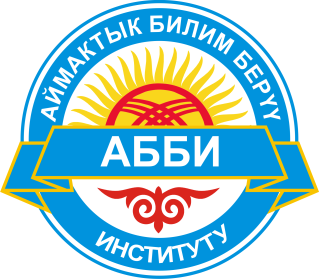 МИНИСТЕРСТВО ОБРАЗОВАНИЯ И НАУКИ КЫРГЫЗСКОЙ РЕСПУБЛИКИРЕГИОНАЛЬНЫЙ ОБРАЗОВАТЕЛЬНЫЙ ИНСТИТУТРУКОВОДСТВО ПО КАЧЕСТВУКоличество профессорско-преподавательского составаКоличество профессорско-преподавательского составаКоличество профессорско-преподавательского составаКоличество профессорско-преподавательского составаОсновные сотрудникиВнешние совместителиИтогоппс33336ППС с учеными степенями8210Иностранные преподаватели---Средний возраст434644Доля преподавателей младше 35 лет26,426,926,5Доля     научных     работников младше 35 лет12,12-12,12Численность обучающихся в разрезе направлений подготовки по программам бакалавриатаЧисленность обучающихся в разрезе направлений подготовки по программам бакалавриатаЧисленность обучающихся в разрезе направлений подготовки по программам бакалавриатаЧисленность обучающихся в разрезе направлений подготовки по программам бакалавриатаЧисленность обучающихся в разрезе направлений подготовки по программам бакалавриата№Шифр и название направления подготовкиКоличество студентовКоличество студентовОбщий итог№Шифр и название направления подготовкиочноезаочноеОбщий итог1.640200    Электроэнергетика и электротехника (профиль: Электрические станции391772162.580100  Экономика (профиль: Бухгалтерский учет, анализ и аудит)171031203.550700  Педагогика (профиль: Педагогика и методика начального образования)221571794.550600  Художественное образование (профиль: Обучение художественному труду)1045555.710200 Информационные системы и технологии (профиль: Информационные системы и технологии  )-2424Общий итог88533621Количество публикацийКоличество публикацийКоличество публикацийКоличество публикацийКоличество публикацийКоличество публикаций20152016201720182019Web of Science-----Scopus-----РИНЦ266816Количество цитированийКоличество цитированийКоличество цитированийКоличество цитированийКоличество цитированийКоличество цитированийWeb of  Science---24Scopus----1РИНЦ--258Динамика развития сотрудничества с зарубежными организациямиДинамика развития сотрудничества с зарубежными организациямиДинамика развития сотрудничества с зарубежными организациямиДинамика развития сотрудничества с зарубежными организациямиДинамика развития сотрудничества с зарубежными организациямиКоличество партнеров201720 18 2019  2020Количество партнеров--    2     5         -Постановлением Правительства Кыргызской Республики от 27 мая 2011 года № 256                       порядок приема в высшие учебные заведения Кыргызской РеспубликиВ процессе постоянного улучшения задействованы все сотрудники. Ответственность за процесс постоянного улучшения возложена на зав.отделом учебной части и ответственному по качеству, науке и внешним связам РОИ.логотипВ процессе постоянного улучшения задействованы все сотрудники. Ответственность за процесс постоянного улучшения возложена на зав.отделом учебной части и ответственному по качеству, науке и внешним связам РОИ.логотипВ процессе постоянного улучшения задействованы все сотрудники. Ответственность за процесс постоянного улучшения возложена на зав.отделом учебной части и ответственному по качеству, науке и внешним связам РОИ.логотипМИНИСТЕРСТВО ОБРАЗОВАНИЯ И НАУКИ КЫРГЫЗСКОЙ РЕСПУБЛИКИВ процессе постоянного улучшения задействованы все сотрудники. Ответственность за процесс постоянного улучшения возложена на зав.отделом учебной части и ответственному по качеству, науке и внешним связам РОИ.логотипВ процессе постоянного улучшения задействованы все сотрудники. Ответственность за процесс постоянного улучшения возложена на зав.отделом учебной части и ответственному по качеству, науке и внешним связам РОИ.логотипВ процессе постоянного улучшения задействованы все сотрудники. Ответственность за процесс постоянного улучшения возложена на зав.отделом учебной части и ответственному по качеству, науке и внешним связам РОИ.логотипРЕГИОНАЛЬНЫЙ ОБРАЗОВАТЕЛЬНЫЙ ИНСТИТУТРуководство по качествуНомер измененияНомера листов (страниц)Номера листов (страниц)Номера листов (страниц)Основание для внесения измененийПодписьРасшифровка подписиДатаДата введения измененияНомер измененияИзмененн ыхновыханнулирова иныхОснование для внесения измененийПодписьРасшифровка подписиДатаДата введения изменения№Наименования подразделенияФИО пользователяПодпись ПользователяДата1Приемная ректора2Учебная часть3Управление кадров4Бухгалтерия5Отдел  по социальным вопросам и государственному языку6Отдел качества, науки и внешним связам7Отдел дистанционного обучения8Отдел международной связи9Молодежный комитет10Служба главного инженера11Научная и электронная библиотека 12Издательство РОИ13Культурно-спортивный комплекс 14Музей истории15Медиа-центр РОИ 